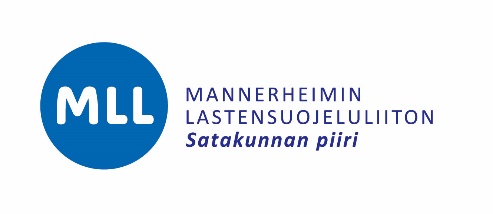 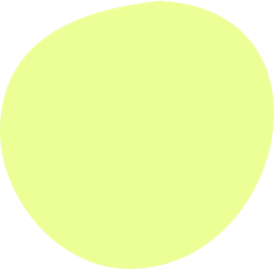 Hyvä kotiväki! Koulumme päivätyökeräyksen kohde on 
Mannerheimin Lastensuojeluliiton Satakunnan piirin nuorisotoiminta. Koulumme päivätyökeräyspäivä on ________________________________________________Koulun yhteyshenkilö on _________________________________________________________Koulun viitenumero on ___________________________________________________________Mannerheimin Lastensuojeluliiton Satakunnan piirin nuorisotoimintaan kuuluvat tukioppilastoiminta, kiusaamisen vastainen työ, mediakasvatus sekä muu kouluyhteistyö. Päivätyökeräyksen tuotoilla mahdollistetaan useammalle lapselle, nuorelle ja koululle mm. maksuttomia oppitunteja sekä koulutuksia. Lisätietoa MLL:n Satakunnan piirin toiminnasta osoitteessa www.satakunnanpiiri.mll.fi sekä sosiaalisesta mediasta Instagram @mllsatakunta tai Facebook @MLL Satakunnan piiri ry